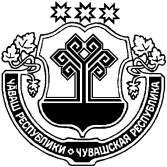 В соответствии со ст. 35 Федерального закона от 06 октября 2003 года № 131-ФЗ «Об общих принципах организации местного самоуправления в Российской Федерации», ст.30 Закона Чувашской Республики от 18 октября 2004 года № 19 «Об организации местного самоуправления в Чувашской Республике»  и ст. 31 Устава Яншихово-Челлинского сельского поселения,    Собрание депутатов Яншихово-Челлинского сельского поселения Красноармейского района Чувашской Республики р е ш и л о:Утвердить следующий состав комиссии по социальной политике, физической культуре и спорту, молодежной политике, культуре и обслуживанию населения Собрания депутатов Яншихово-Челлинского сельского поселения Красноармейского района Чувашской Республики четвертого созыва:-  Фомина Людмила Николаевна, депутат от избирательного округа № 4;- Иванов Иван Леонидович, депутат от избирательного округа № 10;- Дуброва Валентина Гурьевна, депутат от избирательного округа № 1.Председатель Собрания депутатовЯншихово-Челлинского сельского поселения Красноармейского района      						И.Я. Андреев                     ЧĂВАШ РЕСПУБЛИКИКРАСНОАРМЕЙСКИ РАЙОНẺЧУВАШСКАЯ РЕСПУБЛИКА КРАСНОАРМЕЙСКИЙ РАЙОН  ЕНШИК-ЧУЛЛĂ ЯЛ ПОСЕЛЕНИЙĚН ДЕПУТАТСЕН ПУХĂВĚ ЙЫШĂНУ          12.10.2020 ç.  № С-1/5Еншик-Чуллă ялěСОБРАНИЕ ДЕПУТАТОВ ЯНШИХОВО-ЧЕЛЛИНСКОГО СЕЛЬСКОГО ПОСЕЛЕНИЯРЕШЕНИЕ12.10.2020 № С-1/5д. Яншихово-ЧеллыОб утверждении состава постоянной комиссии по социальной политике, физической культуре и спорту, молодежной политике, культуре и обслуживанию населения Собрания депутатов Яншихово-Челлинского сельского поселения Красноармейского района Чувашской Республики четвертого созыва